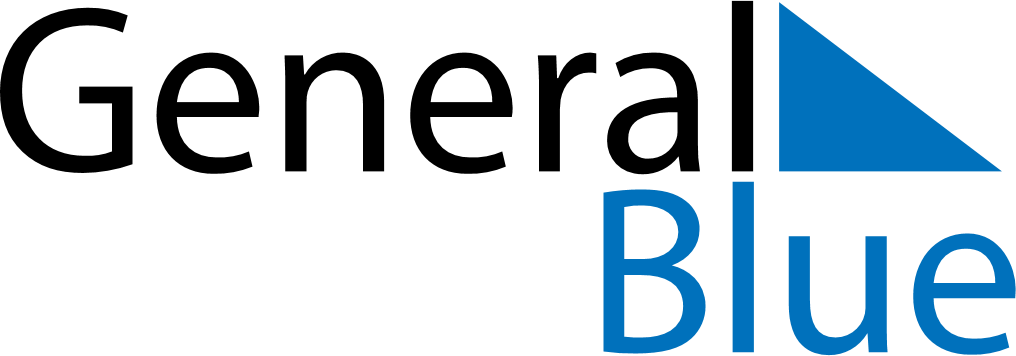 September 2028September 2028September 2028CroatiaCroatiaMONTUEWEDTHUFRISATSUN123456789101112131415161718192021222324Yom Kippur252627282930Yom Kippur